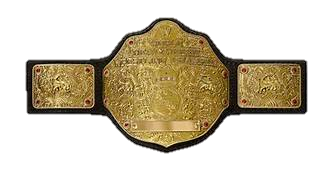 BUNKERMANIA 2025 	PLASTIC MODEL SHOW                                            AND CONTEST	 Saturday, November 8th					     Quality Inn and Suites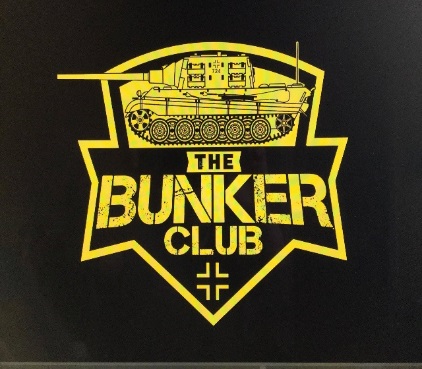 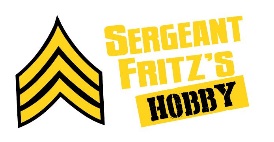 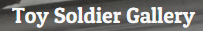 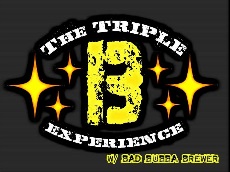 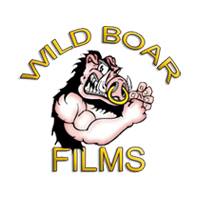 